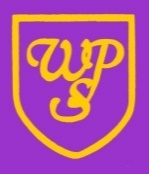 Wibsey Primary SchoolNorth Road, Bradford, BD6 1RLHeadteacher: Mr N M CooperDear Parents/Carers, End of Year ReportDue to the ongoing restrictions the school reports will be going out via email again this year to cut down on items going to and from school, and also to help save paper and be an eco-friendlier school. In order for us to be able to send you your child’s report please complete the form below with your current email address. These will be sent out on Monday 5th July. Name of parent:  To be done on the appEmail address to send the report to:    To be done on the app                                     (For GDPR reasons please ensure the spelling is correct so we can be sure it is sent to you and no-one else)Following report parent meeting with class teacher Following this, there will be an opportunity, should you wish to, to discuss the report with the class teacher. We do not usually have a formal consultation in the summer term, however due to the Lockdown we were unable to do this in the Spring term, and consequently we would like to offer this opportunity before the end of the academic year. This meeting will be virtual via Microsoft Teams app or via telephone dial-in call on:Tuesday 6th July for Nursery, Reception, Year 1, Year 2 Wednesday 7th July for Year 3, Year 4, Year 5 and Year 6. A 5-minute timeslot will be able to be booked on the app (Via a message with a link on it) from 21st June. Nursery parents, please see Mrs Rolston to book yours. Please note that we will use the same email address used for the report will be used to send the virtual parents’ evening invite. A guide on how to download the Teams app/access the phone dial in service will be sent at this time also. Kind regards, Team Wibsey